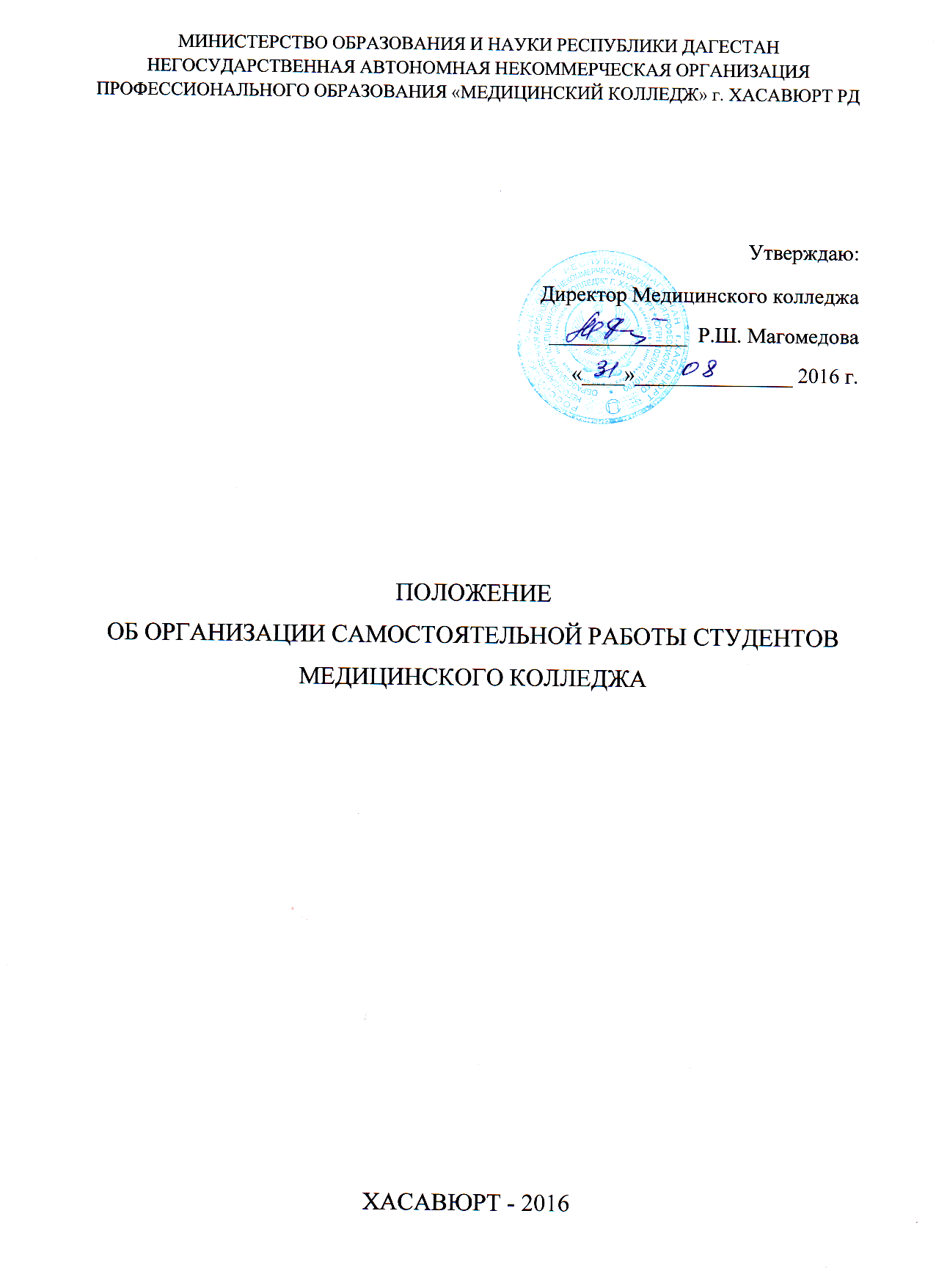 1. Общие положения 1.1. Настоящее положение о порядке разработано на основании Федерального закона «Об образовании в Российской Федерации» от 29 декабря 2012 г. № 273-ФЗ, Приказом Министерства образования и науки Российской Федерации № 464 от 14.06.2013 г. «Об утверждении Порядка организации и осуществления образовательной деятельности по образовательным программам среднего профессионального обучения» и определяет условия и порядок обучения по индивидуальному учебному плану, в том числе ускоренного обучения лиц, осваивающих образовательные программы среднего профессионального образования; Приказом Министерства образования и науки Российской Федерации № 292 от 18.04.2013 г. «Об утверждении Порядка организации и осуществления образовательной деятельности по основным программам профессионального обучения». 1.2. Самостоятельная работа студентов в колледже проводится с целью: - систематизации и закрепления полученных теоретических знаний и практических умений студентов; - углубления и расширения теоретических знаний; - формирования умений использовать нормативную, правовую, справочную документацию и специальную литературу; - развития познавательных способностей и активности студентов: творческой инициативы, самостоятельности, ответственности и организованности; -формирования самостоятельности мышления, способностей к саморазвитию, самосовершенствованию и самореализации; - развития исследовательских навыков. 1.3. В учебном процессе выделяют два вида самостоятельной работы студентов: аудиторная, внеаудиторная. Аудиторная самостоятельная работа студентов выполняется на учебных занятиях под непосредственным руководством преподавателя и по его заданию. Внеаудиторная самостоятельная работа выполняется студентом по заданию преподавателя, но без его непосредственного участия. 1.4. Объем времени, отведенный на внеаудиторную самостоятельную работу, находит отражение: - в рабочем учебном плане; - в рабочих программах учебных дисциплин с распределением по разделам и темам. 2. Планирование внеаудиторной работы.2.1. При разработке рабочих учебных планов определяется: - общий объем времени, отводимый на внеаудиторную самостоятельную работу в целом по теоретическому обучению (как разница между максимальным объемом времени, отведенным теоретическое обучение в целом, и объемами времени, отведенными на обязательную учебную нагрузку, факультативные дисциплины, консультации по теоретическому обучению); - объем времени, отводимый на внеаудиторную самостоятельную работу по циклам дисциплин с учетом требований к уровню подготовки студентов, сложности и объема изучаемого материала по дисциплинам, входящим в цикл; - объем времени, отводимый на внеаудиторную самостоятельную работу по учебной дисциплине в зависимости от уровня освоения студентами учебного материала. 2.2. Объем времени, отведенный на внеаудиторную самостоятельную работу по учебной дисциплине: 50% от объема времени, отведенного на обязательную учебную нагрузку по данной дисциплине. 2.3. Преподаватель определяет затраты времени на самостоятельное выполнение конкретного содержания учебного задания: на основании наблюдения за выполнением студентами аудиторной самостоятельной работы, опроса студентов о затратах времени на то или иное задание, хронометража собственных затрат на решение той или иной задачи с внесением поправочного коэффициента из расчета уровня знаний и умений студентов; 2.4. При разработке рабочей программы по учебной дисциплине преподаватель устанавливает содержание и объем теоретической учебной информации и практические задания по каждой теме, которые выносятся на внеаудиторную самостоятельную работу, определяет формы и методы контроля результатов; 2.5. Инструктаж по выполнению внеаудиторной самостоятельной работы проводит за счет объема времени, отведенного на изучение дисциплины.3. Виды заданий для внеаудиторной самостоятельной работы3.1. Для овладения знаниями: - чтение текста (учебника, первоисточника, дополнительной литературы), составление плана текста, графическое изображение структуры текста, выписки из текста, конспектирование текста; - работа со словарями и справочниками, ознакомление с нормативными документами, учебно-исследовательская работа, использование компьютерной техники и Интернета, аудио- и видеозаписей. 3.2. Для закрепления и систематизации знаний: - работа с конспектом лекции (обработка текста); - составление плана и тезисов ответа; - составление таблиц для систематизации учебного материала; - изучение нормативных документов; - ответы на контрольные вопросы; - аналитическая обработка текста; - подготовка сообщений к выступлению на семинаре, конференции; - подготовка рефератов, докладов; - составление кроссвордов; - тестирование и др. 3.3. Для формирования умений: - решение задач и упражнений по образцу; - выполнение чертежей, схем; - выполнение расчетно- графических работ; - решение ситуационных задач; - подготовка к деловым играм; - подготовка курсовых и дипломных работ (проектов); - экспериментально – конструкторская работа; - упражнения спортивно – оздоровительного характера и др.; 3.4. Виды заданий для внеаудиторной самостоятельной работы, их содержание и характер могут иметь вариативный и дифференцированный характер. Необходимо учитывать специфику специальности, изучаемой учебной дисциплины. 4. Организация и руководство внеаудиторной самостоятельной работой студентов4.1. Преподавателю рекомендуется: - использовать дифференцированный подход к студентам; - перед выполнением провести инструктаж по выполнению задания, который включает цель задания, его содержание, сроки выполнения, объем работы, основные требования к результатам работы, критерии отметки. - предупредить студентов о возможных типичных ошибках, встречающихся при выполнении задания; - при необходимости проводить консультации за счет общего бюджета времени, отведенного на консультации; - проводить контроль результатов внеаудиторной самостоятельной работы студентов осуществлять в пределах времени, отведенного на обязательные учебные занятия по дисциплине и внеаудиторную самостоятельную работу студентов по дисциплине.  Контроль может проходить в устной, письменной или смешанной форме, с представлением изделия или продукта творческой деятельности студента; - использовать в качестве форм и методов контроля семинарские занятия, зачетные уроки, тестирование, контрольные работы, защита творческих работ и др. 5. Критерии оценки результатов деятельности внеаудиторной самостоятельной работы студентов5.1. Уровень освоения студентом учебного материала; 5.2. Умения студента использовать теоретические знания при выполнении практических работ; 5.3. Сформированность общеучебных компетенций; 5.4. Обоснованность и четкость изложения ответа; 5.5. Оформление материала в соответствии с требованиями. 